………………………………………………………………..              Warszawa, dnia ………………………                       (imię i nazwisko rodziców/opiekunów prawnych)ZESPÓŁ ORZEKAJĄCYw Poradni Psychologiczno-Pedagogicznej nr 20 w WarszawieWNIOSEK*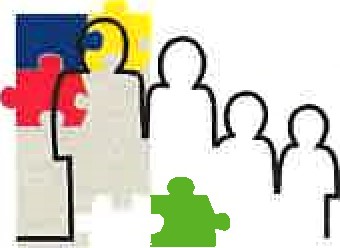 o wydanie orzeczenia o potrzebie kształcenia specjalnegoo wydanie orzeczenia o potrzebie indywidualnego rocznego przygotowania przedszkolnegoo wydanie orzeczenia o potrzebie indywidualnego nauczaniao wydanie orzeczenia o potrzebie zajęć rewalidacyjno-wychowawczycho wydanie opinii o potrzebie wczesnego wspomagania rozwoju dzieckaOrzeczenie (opinia) potrzebne jest (proszę określić cel i przyczynę, dla której niezbędne jest uzyskanie orzeczenia/opinii):…………………………………………………………………………………………………………………....……………………………………………………………………………………………………………………Czy dziecko było już badane w poradni psychologiczno-pedagogicznej?* 	TAK / NIEInformacja o poprzednio wydanych dla dziecka/ucznia orzeczeniach lub opiniach - jeżeli takie zostały wydane: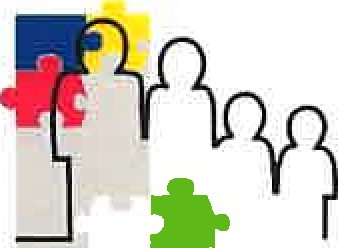 data wydania ostatniego orzeczenia/opinii: …………………………………………………..……..nazwa poradni, w której działał zespół, który wydał orzeczenie lub opinię, a w przypadku opinii wydawanych przez zespół opiniujący, działający w niepublicznej poradni psychologiczno-pedagogicznej - nazwa niepublicznej poradni psychologiczno-pedagogicznej:……………………………………………………………………………………..……….…………..…Informacja o stosowanych metodach komunikowania się - w przypadku gdy dziecko lub uczeń wymaga wspomagających lub alternatywnych metod komunikacji (AAC) lub nie posługuje się językiem polskim w stopniu komunikatywnym:…………………………………………………………………………………………………………………………………………………………………………………………………………………………………………Wyrażam zgodę (o której mowa w § 4 ust. 4 pkt 1 Rozporządzenia) na udział w posiedzeniu Zespołu orzekającego z głosem doradczym, na wniosek przewodniczącego zespołu:nauczycieli, wychowawców grup wychowawczych i specjalistów, prowadzących zajęcia 
z dzieckiem lub uczniem w przedszkolu, szkole, ośrodku lub placówce,asystenta nauczyciela lub osoby niebędącej nauczycielem lub asystentem wychowawcy świetlicy, o których mowa w art. 15 ust. 7 ustawy,pomocy nauczyciela,asystenta edukacji romskiej,wyznaczonych przez ich dyrektora* TAK / NIEZgodnie z § 4 ust. 4 pkt 2. Rozporządzenia na wniosek lub za zgodą rodzica dziecka lub ucznia lub na wniosek lub za zgodą pełnoletniego ucznia w posiedzeniu Zespołu Orzekającego, z głosem doradczym mogą wziąć udział inne osoby, w szczególności psycholog, pedagog, logopeda, lekarz lub specjalista, którzy nie są zatrudnieni w poradni.Wyrażam zgodę / nie wyrażam zgody na udział w posiedzeniu Zespołu Orzekającego dodatkowych osób.Zgodnie z § 6 ust. 3 Rozporządzenia wnioskodawca dołącza do wniosku o wydanie orzeczenia lub opinii dokumentację uzasadniającą wniosek, w szczególności:wydane przez specjalistów spoza Poradni opinie, zaświadczenia oraz wyniki obserwacji i badań psychologicznych, pedagogicznych i lekarskich 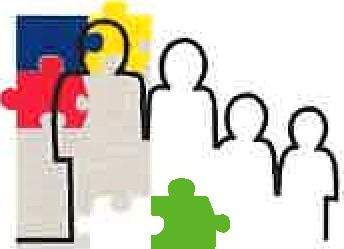 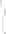 dokumentację medyczną dotyczącą leczenia specjalistycznego poprzednio wydane orzeczenia lub opinie, jeżeli takie zostały wydane informację o dziecku/uczniu z placówkizaświadczenie o stanie zdrowia dziecka lub ucznia (do wniosku o wydanie orzeczenia o potrzebie indywidualnego obowiązkowego rocznego przygotowania przedszkolnego albo orzeczenia o potrzebie indywidualnego nauczania wnioskodawca dołącza zaświadczenie o stanie zdrowie dziecka lub ucznia)Oświadczam, że jestem rodzicem sprawującym władzę rodzicielską nad dzieckiem lub uczniem, prawnym opiekunem dziecka lub ucznia lub osobą (podmiotem) sprawującym pieczę zastępczą nad dzieckiem lub uczniem — jeżeli dotyczy (§ 6 ust. 2 pkt. 4 Rozporządzenia).Podpis rodziców/opiekunów	                 	1. ……………………………………………………prawnych/pełnoletniego ucznia:                                                                     		2. ……………………………………………………Informujemy, że zgodnie z § 7 ust. 2 Rozporządzenia, w celu uzyskania informacji o sytuacji dydaktycznej i wychowawczej dziecka lub ucznia, przewodniczący Zespołu może zwrócić się do właściwego dyrektora z prośbą o wydanie opinii przez nauczycieli, wychowawców grup wychowawczych lub specjalistów, prowadzących zajęcia z dzieckiem lub uczniem. Kopię opinii przekazuje się rodzicom dziecka lub ucznia lub pełnoletniemu uczniowi. O wydanie opinii może również zwrócić się wnioskodawca.Orzeczenie/opinię odbiorę osobiście. / Proszę o przesłanie orzeczenia/opinii listem poleconym.*Poradnia przyjmuje tylko wnioski kompletne, z wyżej wymienionymi załącznikami.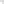 Miejsce na adnotacje Poradni:……………………………………………………………………………………………………………………Podpis osoby przyjmującej wniosek:  ……………………………………………………………….                                                                 (podpis)PRZYJMUJĘ DO WIADOMOŚCI, że:administratorem danych jest Poradnia Psychologiczno-Pedagogiczna nr 20, z siedzibą przy ul. Powstańców Śląskich 17, 01-381 Warszawa;przekazane dane osobowe będą wykorzystywane wyłącznie w celach dopełnienia obowiązków wynikających z przepisów prawa związanych ze świadczeniem pomocy psychologiczno-pedagogicznej tj. Ustawy z dnia 15 kwietnia 2011 r. o systemie informacji oświatowej (Dz.U. 2019 poz. 1942 ze zm.), Ustawy z dnia 14 grudnia 2016 r. — Prawo oświatowe (Dz.U. 2020 poz. 1327), Rozporządzenia Ministra Edukacji Narodowej z dnia 1 lutego 2013 r. w sprawie szczegółowych zasad działania publicznych poradni psychologiczno-pedagogicznych, w tym publicznych poradni specjalistycznych (Dz.U. 2017 poz. 1647) oraz art. S 6 ust. 1-6 Rozporządzenia Ministra Edukacji Narodowej z dnia 7.09.2017 r. w sprawie orzeczeń i opinii wydawanych przez zespoły orzekające działające w publicznych poradniach psychologiczno-pedagogicznych (Dz. U. z 2017 r. poz. 1743), w powiązaniu z art. 6 ust. 1 lit. c RODO* (przetwarzanie niezbędne do wypełnienia obowiązku prawnego ciążącego na administratorze), a także w celach archiwalnych zgodnie z Ustawą z dnia 14 lipca 1983 r. o narodowym zasobie archiwalnym i archiwach (Dz.U 2020 poz. 164);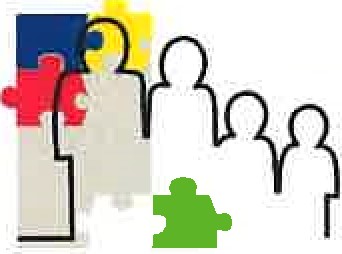 dane będą przechowywane przez okres niezbędny do realizacji wynikających z przepisów prawa celów archiwizacji;mam prawo do dostępu do treści podanych danych osobowych i ich poprawiania za pośrednictwem Poradni;podanie danych jest dobrowolne, ale ich niepodanie będzie skutkowało brakiem możliwości wydania orzeczenia;w przypadku podejrzenia, że dane moje i mojego dziecka przetwarzane są z naruszeniem przepisów prawa, mam prawo wniesienia skargi dotyczącej przetwarzania danych osobowych do Prezesa Urzędu Ochrony Danych Osobowych;kontakt do inspektora danych osobowych Poradni: iod.bemowo@edukompetencie.pl*Rozporządzenie Parlamentu Europejskiego i Rady (UE) 2016/679 z dnia 27 kwietnia 2016 r. w sprawie ochrony 'Rozporządzenie Parlamentu Europejskiego i Rady (UE) 2016/679 z dnia 27 kwietnia 2016 r. w sprawie ochrony osób fizycznych w związku z przetwarzaniem danych osobowych i w sprawie swobodnego przepływu takich danych oraz uchylenia dyrektywy 95/46/WE (Dz. Urz. UE L 119 z 04.05.2016)Dane identyfikacyjne dziecka/uczniaDane identyfikacyjne dziecka/uczniaDane identyfikacyjne dziecka/uczniaDane identyfikacyjne dziecka/uczniaDane identyfikacyjne dziecka/uczniaDane identyfikacyjne dziecka/uczniaDane identyfikacyjne dziecka/uczniaDane identyfikacyjne dziecka/uczniaDane identyfikacyjne dziecka/uczniaDane identyfikacyjne dziecka/uczniaDane identyfikacyjne dziecka/uczniaDane identyfikacyjne dziecka/uczniaDane identyfikacyjne dziecka/uczniaDane identyfikacyjne dziecka/uczniaDane identyfikacyjne dziecka/uczniaDane identyfikacyjne dziecka/uczniaDane identyfikacyjne dziecka/uczniaDane identyfikacyjne dziecka/uczniaImię (imiona) dziecka/uczniaNazwiskoPESEL W przypadku braku nr PESEL seria i numer dowodu osobistegoData i miejsce urodzeniadzieńdzieńmiesiącmiesiącmiesiącmiesiącmiesiącrokrokrokmiejscemiejscemiejscemiejsceAdres zamieszkaniaNazwa aktualnego przedszkola/szkoły/placówkiAdres aktualnego przedszkola/szkoły/placówkiKlasa/oddział/grupaNazwa zawodu w przypadku ucznia szkoły prowadzącej kształcenie zawodoweDane matki/opiekuna prawnegoDane matki/opiekuna prawnegoDane matki/opiekuna prawnegoDane matki/opiekuna prawnegoDane matki/opiekuna prawnegoDane matki/opiekuna prawnegoDane matki/opiekuna prawnegoDane matki/opiekuna prawnegoDane matki/opiekuna prawnegoDane matki/opiekuna prawnegoDane matki/opiekuna prawnegoDane matki/opiekuna prawnegoDane matki/opiekuna prawnegoDane matki/opiekuna prawnegoDane matki/opiekuna prawnegoDane matki/opiekuna prawnegoDane matki/opiekuna prawnegoDane matki/opiekuna prawnegoImionaNazwiskoAdres zamieszkania (jeśli jest inny niż adres  zamieszkania dziecka)Dane ojca/opiekuna prawnegoDane ojca/opiekuna prawnegoDane ojca/opiekuna prawnegoDane ojca/opiekuna prawnegoDane ojca/opiekuna prawnegoDane ojca/opiekuna prawnegoDane ojca/opiekuna prawnegoDane ojca/opiekuna prawnegoDane ojca/opiekuna prawnegoDane ojca/opiekuna prawnegoDane ojca/opiekuna prawnegoDane ojca/opiekuna prawnegoDane ojca/opiekuna prawnegoDane ojca/opiekuna prawnegoDane ojca/opiekuna prawnegoDane ojca/opiekuna prawnegoDane ojca/opiekuna prawnegoDane ojca/opiekuna prawnegoImionaNazwiskoAdres zamieszkania (jeśli jest inny niż adres zamieszkania dziecka)Informacje kontaktoweInformacje kontaktoweInformacje kontaktoweInformacje kontaktoweInformacje kontaktoweInformacje kontaktoweInformacje kontaktoweInformacje kontaktoweInformacje kontaktoweInformacje kontaktoweInformacje kontaktoweInformacje kontaktoweInformacje kontaktoweInformacje kontaktoweInformacje kontaktoweInformacje kontaktoweInformacje kontaktoweInformacje kontaktoweAdres do korespondencji(jeżeli jest inny niż adres zamieszkania)Telefon kontaktowy do rodziców/opiekunów prawnychAdres e-mail